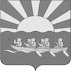 АДМИНИСТРАЦИЯ МУНИЦИПАЛЬНОГО ОБРАЗОВАНИЯ   ЧУКОТСКИЙ МУНИЦИПАЛЬНЫЙ РАЙОНПОСТАНОВЛЕНИЕот 16.12.2019 г. № 713с. ЛаврентияВ соответствии со статьей 179 Бюджетного кодекса Российской Федерации, постановлением Администрации муниципального образования Чукотский муниципальный район от 13.11.2013 года № 71 «Об утверждении Порядка разработки, реализации и оценки эффективности муниципальных программ Чукотского муниципального района», Администрация муниципального образования Чукотский муниципальный район,ПОСТАНОВЛЯЕТ:1. Утвердить прилагаемую муниципальную программу «Доступное и комфортное жилье на территории муниципального образования Чукотский муниципальный район на 2020 - 2022 годы».2. Признать утратившими силу с момента вступления в силу настоящего постановления:- постановление Администрации муниципального образования Чукотский муниципальный район от 21.11.2016 года № 346 «Об утверждении муниципальной программы «Доступное и комфортное жилье на территории муниципального образования Чукотский муниципальный район на 2017-2019 годы»;- постановление Администрации муниципального образования Чукотский муниципальный район от 11.01.2017 года № 3 «О внесении изменений в постановление Администрации муниципального образования Чукотский муниципальный район от 21.11.2016 года № 346»;- постановление Администрации муниципального образования Чукотский муниципальный район от 26.01.2017 года № 25 «О внесении изменений в постановление Администрации муниципального образования Чукотский муниципальный район от 21.11.2016 года № 346»;- постановление Администрации муниципального образования Чукотский муниципальный район от 20.04.2017 года № 137 «О внесении изменений в постановление Администрации муниципального образования Чукотский муниципальный район от 21.11.2016 года № 346»;- постановление Администрации муниципального образования Чукотский муниципальный район от 05.07.2017 года № 241 «О внесении изменений в постановление Администрации муниципального образования Чукотский муниципальный район от 21.11.2016 года № 346»;- постановление Администрации муниципального образования Чукотский муниципальный район от 27.07.2017 года № 276 «О внесении изменений в постановление Администрации муниципального образования Чукотский муниципальный район от 21.11.2016 года № 346»;- постановление Администрации муниципального образования Чукотский муниципальный район от 26.12.2017 года № 455 «О внесении изменений в постановление Администрации муниципального образования Чукотский муниципальный район от 21.11.2016 года № 346»;- постановление Администрации муниципального образования Чукотский муниципальный район от 16.04.2018 года № 126 «О внесении изменений в постановление Администрации муниципального образования Чукотский муниципальный район от 21.11.2016 года № 346»;- постановление Администрации муниципального образования Чукотский муниципальный район от 12.09.2018 года № 304 «О внесении изменений в постановление Администрации муниципального образования Чукотский муниципальный район от 21.11.2016 года № 346»;- постановление Администрации муниципального образования Чукотский муниципальный район от 18.12.2018 года № 536 «О внесении изменений в постановление Администрации муниципального образования Чукотский муниципальный район от 21.11.2016 года № 346»;- постановление Администрации муниципального образования Чукотский муниципальный район от 12.07.2019 года № 371 «О внесении изменений в постановление Администрации муниципального образования Чукотский муниципальный район от 21.11.2016 года № 346»;- постановление Администрации муниципального образования Чукотский муниципальный район от 25.11.2019 года № 677 «О внесении изменений в постановление Администрации муниципального образования Чукотский муниципальный район от 21.11.2016 года № 346»;3. Контроль за исполнением настоящего постановления возложить на Управление по организационно – правовым вопросам Администрации муниципального образования Чукотский муниципальный район (Ю.Н. Платов). Управление финансов, экономики и имущественных отношений муниципального образования Чукотский муниципальный район (А.А. Добриева).4. Настоящее постановление вступает в силу с момента официального опубликования и распространяет свое действие на правоотношения, возникшие с 01.01.2020 года.И.о. Главы Администрации			                                            В.Г. ФирстовМУНИЦИПАЛЬНАЯ ПРОГРАММА «ДОСТУПНОЕ И КОМФОРТНОЕ ЖИЛЬЕ НА ТЕРРИТОРИИ МУНИЦИПАЛЬНОГО ОБРАЗОВАНИЯ ЧУКОТСКИЙ МУНИЦИПАЛЬНЫЙ РАЙОН НА 2020 -2022 ГОДЫ»с. Лаврентия 2019 годПАСПОРТМуниципальной программы «Доступное и комфортное жилье на территории муниципального образования Чукотский муниципальный район на 2020 -2022 годы» (далее – Муниципальная программа)I. Содержание задачи и обоснованиенеобходимости ее решения программными методамиНаличие для граждан возможности улучшения жилищных условий является важным показателем повышения благосостояния населения Чукотского муниципального района, предпосылкой социальной и экономической стабильности, поэтому решение жилищной проблемы является одним из приоритетов.Основными задачами в жилищной сфере являются создание необходимых условий для эффективной реализации гражданами возможностей по улучшению своих жилищных условий, а также оказание содействия в обеспечении жильем тех категорий граждан, которые не могут этого сделать самостоятельно. Программа продолжает реализацию задач, осуществляемых в рамках Подпрограммы «Содействие в обеспечении жильём молодых семей» Государственной программы «Развитие образования и науки Чукотского автономного округа», утвержденной Постановлением Правительства Чукотского автономного округа от 08.04.2019 года № 192, а также Закона Чукотского автономного округа от 22 октября 2009 года № 126-ОЗ «О наделении органов местного самоуправления Чукотского автономного округа государственными полномочиями Чукотского автономного округа по обеспечению детей-сирот и детей, оставшихся без попечения родителей, лиц из числа детей-сирот и детей, оставшихся без попечения родителей, благоустроенными жилыми помещениями специализированного жилищного фонда по договорам найма специализированных жилых помещений».Необходимость поддержки молодых семей в решении жилищной проблемы диктуется финансовой недоступностью жилья и схем ипотечного жилищного кредитования в связи с отсутствием у молодых семей накоплений на оплату первоначального взноса. В тоже время молодые люди в возрасте до 35 лет находятся в наиболее активном в карьерном плане трудоспособном возрасте. Многие молодые семьи при отсутствии собственных денежных накоплений имеют достаточный для получения ипотечного жилищного кредита уровень доходов. Необходимо учитывать и то обстоятельство, что у молодёжи имеется и перспектива роста заработной платы по мере повышения квалификации. При этом государственная помощь в виде предоставления денежных средств на оплату первоначального взноса при получении жилищного кредита, в том числе ипотечного, или жилищного займа на приобретение (строительство) жилого помещения будет являться стимулом для дальнейшего профессионального роста молодых людей.Законодательством Российской Федерации и Чукотского автономного округа регламентировано право на защиту жилищных прав детей, оставшихся без попечения родителей. Расходные обязательства на обеспечение жилыми помещениями детей-сирот и детей, оставшихся без попечения родителей, а также лиц из числа детей-сирот и детей, оставшихся без попечения родителей, возложены на субъекты Российской Федерации.Государство вынуждено брать на себя заботу о детях, оставшихся без попечения родителей, затрачивает немалые средства на их содержание, однако не менее главной проблемой в данном случае являются жилищные проблемы.Защита имущественных и жилищных прав детей-сирот является одним из важнейших направлений государственной социальной политики.  Самым сложным  в области защиты прав и законных интересов детей-сирот является обеспечение их жилой площадью.Жилищная проблема была и остается одной из наиболее сложных и острых для специалистов, желающих жить и работать на территории сельских поселений Чукотского муниципального района.Острота проблемы определяется низкой доступностью жилья, отсутствием жилья на вторичном рынке в национальных селах муниципального района и недоступностью ипотечных кредитов для специалистов, желающих работать и жить в поселениях района.В настоящее время, важнейшей задачей является привлечение и закрепление специалистов в сельской местности, преодоление отставания села от города по уровню и условиям жизни.II. Основные цели и задачи Муниципальной программыЦелью Программы является:оказание муниципальной поддержки в решении жилищной проблемы молодых семей, признанных в установленном порядке, нуждающимися в улучшении жилищных условий на территории Чукотского муниципального района;обеспечение права детей-сирот и детей, оставшихся без попечения родителей, а  также лиц из числа детей-сирот и детей, оставшихся без попечения родителей, на жилое помещение, предоставленное из специализированного жилищного фонда по договору найма специализированного жилого помещения;обеспечение благоустроенными жилыми помещениями специалистов, работающих в Чукотском муниципальном районе, нуждающихся в жилых помещениях.Основными задачами Программы являются:предоставление молодым семьям - участникам Подпрограммы социальных выплат на приобретение (строительство) жилого помещения;создание условий для привлечения молодыми семьями собственных средств, дополнительных финансовых средств кредитных и других организаций, предоставляющих кредиты и займы, в том числе ипотечных жилищных кредитов, для приобретения жилья или строительства индивидуального жилья;обеспечение жилыми помещениями из специализированного жилищного фонда детей-сирот и детей, оставшихся без попечения родителей, а также лиц из числа детей-сирот и детей, оставшихся без попечения родителей, по договору найма специализированного жилого помещения;решение жилищного вопроса специалистов, работающих в Чукотском муниципальном районе, нуждающихся в жилых помещениях.III. Сроки и этапы реализации Муниципальной программыРеализация Муниципальной программы рассчитана на 2020-2022 годы (без разделения на этапы).IV. Перечень и краткое описание подпрограмм Муниципальная программа состоит из трех Подпрограмм: Подпрограмма «Содействие в обеспечении жильём молодых семей», предусматривает оказание государственной поддержки молодым семьям на улучшение жилищных условий.Подпрограмма «Обеспечение жилыми помещениями детей-сирот и детей, оставшихся без попечения родителей, а также лиц из числа детей-сирот и детей, оставшихся без попечения родителей» предусматривает приобретение жилых помещений с их последующим отнесением к специализированному жилищному фонду для обеспечения детей-сирот и детей, оставшихся без попечения родителей, а также лиц из числа детей-сирот и детей, оставшихся без попечения родителей, жилыми помещениями по договорам найма специализированного жилого помещения.Подпрограмма «Обеспечение жилыми помещениями специалистов, работающих в Чукотском муниципальном районе», которая предусматривает формирование специализированного жилищного фонда для обеспечения жилыми помещениями специалистов, работающих в Чукотского муниципальном районе, нуждающихся в улучшении жилищных условий.V. Ресурсное обеспечение Муниципальной программыОбщий объём ресурсного обеспечения Муниципальной программы составляет всего  58 704,6 тыс. рублей, из них за счёт средств федерального бюджета –  7 479,9 тыс. рублей, за счёт средств окружного бюджета – 51 008,7 тыс. рублей, за счёт средств бюджета муниципального образования Чукотский муниципальный район –216,0 тыс. рублей.VI. Механизм реализации Муниципальной программыРеализация Программы осуществляется ответственным исполнителем Программы. Механизм реализации Программы основан на обеспечении достижения запланированных результатов и величин, установленных в целевых индикаторах, а также с учётом выполнения предусмотренных мероприятий.Реализация мероприятий Подпрограмм осуществляется посредством:оказания муниципальной поддержки молодым семьям на улучшение жилищных условий путем предоставления социальных выплат на строительство или приобретение жилья в порядке и на условиях, устанавливаемых Администрацией муниципального образования Чукотский муниципальный район;выполнения предусмотренных мероприятий, направленных на обеспечение жилыми помещениями по договорам найма специализированного жилого помещения детей-сирот и детей, оставшихся без попечения родителей, а также лиц из числа детей-сирот и детей, оставшихся без попечения родителей, проживающих на территории Чукотского муниципального района, нуждающихся в социальной поддержке;выполнения предусмотренных мероприятий, направленных на обеспечение жилыми помещениями по договорам найма служебного жилого помещения специалистов, проживающих на территории Чукотского муниципального района, нуждающихся в улучшении жилищных условий.Механизм реализации Подпрограмм Муниципальной программы предусматривает также возможность формирования локальных нормативных актов.VII. Перечень целевых индикаторов (показателей) Муниципальной программыVIII. Организация управления и контроль за ходом реализации Муниципальной программы Текущее управление и контроль за реализацией Муниципальной программы осуществляет ответственный исполнитель.Соисполнители и участники (далее – Исполнители) Муниципальной программы осуществляют реализацию мероприятий Подпрограмм, в отношении которых они являются Исполнителями, вносят ответственному исполнителю предложения о необходимости внесения изменений в Подпрограмму. ПОДПРОГРАММА
«СОДЕЙСТВИЕ В ОБЕСПЕЧЕНИИ ЖИЛЬЁМ МОЛОДЫХ СЕМЕЙ»  МУНИЦИПАЛЬНОЙ ПРОГРАММЫ«ДОСТУПНОЕ И КОМФОРТНОЕ ЖИЛЬЕ НА ТЕРРИТОРИИ МУНИЦИПАЛЬНОГО ОБРАЗОВАНИЯ ЧУКОТСКИЙ МУНИЦИПАЛЬНЫЙ РАЙОН НА 2020 - 2022 ГОДЫ»ПАСПОРТПодпрограммы «Содействие в обеспечении жильём молодых семей» муниципальной программы «Доступное и комфортное жилье на территории муниципального образования Чукотский муниципальный район на 2020 -2022 годы» (далее – Подпрограмма)                                     I. Содержание задачи и обоснованиенеобходимости ее решения подпрограммными методамиВ Чукотском муниципальном районе в рамках муниципальной программы «Доступное и комфортное жилье на территории муниципального образования Чукотский муниципальный район на 2017-2019 годы» в период с 2014 по 2019 годы, улучшили жилищные условия 18 молодых семей. Учет демографических показателей является важнейшим фактором при формировании государственной политики экономического развития страны. Демографическая ситуация в Российской Федерации характеризуется сокращением численности населения. Уменьшение населения страны, начавшееся в конце прошлого века, продолжается на фоне снижения рождаемости.	В результате проводимых в стране социологических исследований были выявлены основные причины, по которым молодые семьи не желают заводить детей. В подавляющем большинстве случаев это отсутствие перспектив улучшения жилищных условий и низкий уровень доходов.Неудовлетворительные жилищные условия оказывают особенно отрицательное влияние на репродуктивное поведение молодой семьи. Вынужденное проживание с родителями одного из супругов снижает уровень рождаемости и увеличивает количество разводов среди молодых семей. Установлено, что средний размер семей, занимающих отдельную квартиру или дом, значительно выше, чем семей, которые снимают квартиру или проживают в общежитии.Молодые семьи, как правило, не располагают накоплениями и имеют меньший доход по сравнению с другими возрастными группами населения, что не позволяет им приобрести жилье за счет собственных средств. Кроме того, молодые семьи объективно нуждаются в большей поддержке, поскольку вынуждены инвестировать часть средств в профессиональную подготовку и приобретение товаров длительного пользования.В связи с этим для улучшения демографической ситуации Чукотского района необходимо, в первую очередь, обеспечить создание условий для решения жилищных проблем молодых семей.Вопрос обеспечения жильем молодых семей приобретает особую актуальность в предстоящем периоде, когда вступают в действие структурные факторы изменения возрастного состава молодежи. К настоящему времени функционирующие ранее механизмы не сохранились, и на текущий момент в районе нет сложившихся устойчивых экономических механизмов муниципальной поддержки молодых семей с целью обеспечения их жильем. В современных условиях, когда большинство молодых семей не имеет возможности решить жилищную проблему самостоятельно, требуется продуманная и реалистичная политика в отношении оказания поддержки молодым семьям в приобретении жилья, что, в свою очередь, позволит повлиять на репродуктивное поведение молодежи.Для решения данной проблемы требуется участие и взаимодействие органов исполнительной власти Чукотского автономного округа, органа местного самоуправления муниципального образования, что обуславливает целесообразность продолжения программно-целевого метода, поскольку эта проблема:является одной из приоритетных, и ее решение позволит обеспечить улучшение жилищных условий и качества жизни молодых семей;не может быть решена в пределах одного финансового года и требует бюджетных расходов в течение нескольких лет;носит комплексный характер, и ее решение окажет влияние на рост социального благополучия и общее экономическое развитие.Поддержка молодых семей при решении жилищной проблемы станет основой стабильных условий жизни для этой наиболее активной части населения, повлияет на улучшение демографической ситуации в Чукотском районе. Возможность решения жилищной проблемы, в том числе с привлечением средств ипотечного жилищного кредита или займа, создаст для молодёжи стимул к повышению качества трудовой деятельности, уровня квалификации в целях роста заработной платы. Решение жилищной проблемы молодых граждан в Чукотском район позволит сформировать экономически активный слой населения.II. Основные цели и задачи ПодпрограммыЦелью Подпрограммы является оказание муниципальной поддержки в решении жилищной проблемы молодых семей, признанных в установленном порядке, нуждающимися в улучшении жилищных условий на территории Чукотского муниципального района.Основными задачами Подпрограммы являются:предоставление молодым семьям - участникам Подпрограммы социальных выплат на приобретение (строительство) жилого помещения;создание условий для привлечения молодыми семьями собственных средств, дополнительных финансовых средств кредитных и других организаций, предоставляющих кредиты и займы, в том числе ипотечных жилищных кредитов, для приобретения жилья или строительства индивидуального жилья.III. Сроки и этапы реализации ПодпрограммыРеализация Подпрограммы рассчитана на 2020-2022 годы (без разделения на этапы).IV. Система программных мероприятий ПодпрограммыСистема программных мероприятий подпрограммы с указанием объёмов и источников финансирования с распределением по годам определена в приложении к настоящей Подпрограмме и предусматривает выполнение следующих мероприятий:мероприятия по обеспечению жильем молодых семей.V. Ресурсное обеспечение ПодпрограммыФинансирование Подпрограммы осуществляется за счет средств бюджета муниципального образования Чукотский муниципальный район.Общий объём ресурсного обеспечения Подпрограммы составляет 12 281,7 тыс. рублей, из них:за счёт средств федерального бюджета – 7 479,9 тыс. рублей, в том числе по годам:     в 2020 году – 2 493,3 тыс. рублей;     в 2021 году – 2 493,3 тыс. рублей;     в 2022 году – 2 493,3 тыс. рублей;за счёт средств окружного бюджета – 4 585,8 тыс. рублей, в том числе по годам:     в 2020 году – 1 528,6 тыс. рублей;     в 2021 году – 1 528,6 тыс. рублей;     в 2022 году – 1 528,6 тыс. рублей;за счёт средств бюджета муниципального образования Чукотский муниципальный район – 216,0 тыс. рублей, в том числе по годам:     в 2020 году – 72,0 тыс. рублей;     в 2021 году – 72,0 тыс. рублей;     в 2022 году – 72,0 тыс. рублей.Средства окружного бюджета на софинансирование мероприятий подпрограммы предоставляются местному бюджету в форме субсидий и используются в порядке, установленном Правительством Чукотского автономного округа.Объемы финансирования Подпрограммы ежегодно уточняются при формировании бюджета Чукотского муниципального района на соответствующий финансовый год исходя из его возможностей и затрат, необходимых для реализации Подпрограммы. При реализации Подпрограммы в установленном порядке могут быть использованы внебюджетные средства (собственные и заемные средства молодых семей и т.п.).	В случае отсутствия достаточного количества средств окружного бюджета на софинансирование мероприятий Подпрограммы возможно финансирование мероприятий Подпрограммы за счёт средств бюджета муниципального образования Чукотский муниципальный район в пределах утверждённых объёмов финансирования Подпрограммы на соответствующий годVI. Механизм реализации ПодпрограммыРеализация Подпрограммы осуществляется ответственным исполнителем Подпрограммы.Основной формой муниципальной поддержки молодым семьям на улучшение жилищных условий в рамках реализации Подпрограммы является предоставление социальных выплат на приобретение или строительство жилья, а также предоставление за счёт средств окружного бюджета дополнительных социальных выплат молодым семьям, при рождении (усыновлении) одного ребёнка в порядке и на условиях, утверждённых Правительством Чукотского автономного округа.Условием предоставления социальной выплаты является наличие у молодой семьи помимо права на получение средств социальной выплаты дополнительных средств - собственных средств или средств, полученных по кредитному договору (договору займа) на приобретение (строительство) жилья, в том числе по ипотечному жилищному договору, необходимых для оплаты строительства или приобретения жилого помещения. В качестве дополнительных средств молодой семьей также могут быть использованы средства (часть средств) материнского (семейного) капитала.Порядок и условия признания молодой семьи имеющей достаточные доходы, позволяющие получить кредит, либо иные денежные средства для оплаты расчётной (средней) стоимости жилья в части, превышающей размер предоставляемой социальной выплаты, устанавливаются Правительством Чукотского автономного округа.В качестве механизма доведения социальной выплаты до молодой семьи будет использоваться свидетельство о праве на получение социальной выплаты на приобретение жилого помещения или строительство индивидуального жилого дома (далее - свидетельство), которое выдаётся органом местного самоуправления, принявшим решение об участии молодой семьи в Подпрограмме. Полученное свидетельство сдается его владельцем в банк, для обслуживания средств, предусмотренных на предоставление социальных выплат, где на имя члена молодой семьи открывается банковский счёт, предназначенный для зачисления социальной выплаты. Молодая семья - владелец свидетельства заключает договор банковского счёта с банком по месту приобретения жилья.VII. Перечень целевых индикаторов и показателей ПодпрограммыVIII. Организация управления и контроль за ходом реализации ПодпрограммыТекущее управление и контроль за ходом реализации мероприятий Подпрограммы осуществляет ответственный исполнитель Подпрограммы – Администрации муниципального образования Чукотский муниципальный район. Координация выполнения мероприятий Программы осуществляется Управлением финансов, экономики и имущественных отношений муниципального образования Чукотский муниципальный район.Контроль за реализацией Подпрограммы в части целевого использования выделяемых средств осуществляет Управление финансов, экономики и имущественных отношений муниципального образования Чукотский муниципальный район.Перечень мероприятий подпрограммы «Содействие в обеспечении жильём молодых семей» Муниципальной программы «Доступное и комфортное жилье на территории муниципального образования Чукотский муниципальный район на 2020 - 2022 годы»Приложение 2к Муниципальной программе «Доступное и комфортное жилье на территории муниципального образования Чукотский муниципальный район на 2020 -2022 годы»ПОДПРОГРАММА
«ОБЕСПЕЧЕНИЕ ЖИЛЫМИ ПОМЕЩЕНИЯМИ ДЕТЕЙ-СИРОТ И ДЕТЕЙ, ОСТАВШИХСЯ БЕЗ ПОПЕЧЕНИЯ РОДИТЕЛЕЙ, А ТАКЖЕ ЛИЦ ИЗ ЧИСЛА ДЕТЕЙ-СИРОТ И ДЕТЕЙ, ОСТАВШИХСЯ БЕЗ ПОПЕЧЕНИЯ РОДИТЕЛЕЙ» МУНИЦИПАЛЬНОЙ ПРОГРАММЫ«ДОСТУПНОЕ И КОМФОРТНОЕ ЖИЛЬЕ НА ТЕРРИТОРИИ МУНИЦИПАЛЬНОГО ОБРАЗОВАНИЯ ЧУКОТСКИЙ МУНИЦИПАЛЬНЫЙ РАЙОН НА 2020 -2022 ГОДЫ»ПАСПОРТ подпрограммы «Обеспечение жилыми помещениями детей-сирот и детей, оставшихся без попечения родителей, а также лиц из числа детей-сирот и детей, оставшихся без попечения родителей» (далее – Подпрограмма)Содержание задачи и обоснование необходимости её решения программными методамиПодпрограмма «Обеспечение жилыми помещениями детей-сирот и детей, оставшихся без попечения родителей, а также лиц из числа детей-сирот и детей, оставшихся без попечения родителей» разработана на основании Закона Чукотского автономного округа от 22 октября 2009 года № 126-ОЗ «О наделении органов местного самоуправления Чукотского автономного округа государственными полномочиями Чукотского автономного округа по обеспечению детей-сирот и детей, оставшихся без попечения родителей, лиц из числа детей-сирот и детей, оставшихся без попечения родителей, благоустроенными жилыми помещениями специализированного жилищного фонда по договорам найма специализированных жилых помещений».Государство вынуждено брать на себя заботу о детях, оставшихся без попечения родителей, затрачивает немалые средства на их содержание, однако не менее главной проблемой в данном случае являются жилищные проблемы.Защита имущественных и жилищных прав детей-сирот является одним из важнейших направлений государственной социальной политики.  Самым сложным  в области защиты прав и законных интересов детей-сирот является обеспечение их жилой площадью.По состоянию на 1 января 2017 года на территории Чукотского муниципального района детей-сирот и детей, оставшихся без попечения родителей состоящих на учете 126. Детей-сирот и детей, оставшихся без попечения родителей находящихся в детских домах 10.Согласно прогнозным данным, в период 2017-2019 годов в обеспечении жилыми помещениями будут нуждаться 21 ребенок данной категории.Жилищный фонд Чукотского муниципального района, посредством отнесения жилых помещений, находящихся в муниципальной собственности, к специализированным жилым помещениям, не  может обеспечить детей указанной категории жилыми помещениями.В течение 2014-2016 годов на территории Чукотского муниципального района обеспечены жильём 7 детей-сирот и детей, оставшихся без попечения родителей.Увеличение численности детей, оставшихся без попечения родителей, нуждающихся в предоставлении жилых помещений, а также отсутствие жилья в муниципальном образовании Чукотский муниципальный район в 2017-2019 годах требует решения вопроса о выделении средств на приобретение жилых помещений у собственников жилья с его дальнейшим предоставлением детям, оставшимся без попечения родителей, по договорам найма специализированного жилого помещения.Таким образом, необходимость разработки настоящей Подпрограммы обусловлена решением проблемы обеспечения жилыми помещениями из специализированного жилищного фонда детей, оставшихся без попечения родителей, что является одним из основных направлений в деятельности по защите и реализации их жилищных прав.II. Основные цели и задачи ПодпрограммыОсновной целью Подпрограммы является обеспечение права детей-сирот и детей, оставшихся без попечения родителей, а также лиц из числа детей-сирот и детей, оставшихся без попечения родителей, на жилое помещение, предоставленное из специализированного жилищного фонда по договору найма специализированного жилого помещения.Для достижения поставленной цели в рамках Подпрограммы предусматривается решение задачи по обеспечению жилыми помещениями из специализированного жилищного фонда детей-сирот и детей, оставшихся без попечения родителей, а также лиц из числа детей-сирот и детей, оставшихся без попечения родителей, по договору найма специализированного жилого помещения.III. Сроки и этапы реализации ПодпрограммыРеализация Программы рассчитана на 2020-2022 годы (без разделения на этапы).IV. Система программных мероприятий ПодпрограммыСистема программных мероприятий с указанием объёмов и источников финансирования с распределением по годам определена в приложении к настоящей Подпрограмме и предусматривает выполнение следующих мероприятий:предоставление жилых помещений детям-сиротам и лицам из их числа.V. Ресурсное обеспечение ПодпрограммыОбщий объём ресурсного обеспечения Подпрограммы составляет 46 422,9 тыс. рублей, из них:за счёт средств федерального бюджета – 0 тыс. рублей, в том числе по годам:     в 2020 году – 0 тыс. рублей;     в 2021 году – 0 тыс. рублей;     в 2022 году – 0 тыс. рублей     за счёт средств окружного бюджета – 46 422,9 тыс. рублей, в том числе по годам:     в 2020 году – 15 474,3 тыс. рублей;     в 2021 году – 15 474,3 тыс. рублей;     в 2022 году – 15 474,3 тыс. рублейза счёт средств бюджета муниципального образования Чукотский муниципальный район 0,0 тыс. рублей, в том числе по годам:     в 2020 году – 0,0 тыс. рублей;     в 2021 году – 0,0 тыс. рублей;     в 2022 году – 0,0 тыс. рублейVI. Механизм реализации ПодпрограммыМеханизм реализации Подпрограммы основан на обеспечении достижения запланированных результатов и величин, установленных в целевых индикаторах, а также с учётом выполнения предусмотренных мероприятий, направленных на обеспечение жилыми помещениями по договорам найма специализированного жилого помещения детей-сирот и детей, оставшихся без попечения родителей, а также лиц из числа детей-сирот и детей, оставшихся без попечения родителей, проживающих на территории Чукотского муниципального района, нуждающихся в социальной поддержке.Реализация мероприятий Подпрограммы, выполняемых за счёт средств, предусмотренных на финансирование основной деятельности, осуществляется в пределах средств, предусмотренных на финансирование основной деятельности. Подпрограмма реализуется на основании Закона Чукотского автономного округа от 22 октября 2009 года № 126-ОЗ «О наделении органов местного самоуправления Чукотского автономного округа государственными полномочиями Чукотского автономного округа по обеспечению детей-сирот и детей, оставшихся без попечения родителей, лиц из числа детей-сирот и детей, оставшихся без попечения родителей, благоустроенными жилыми помещениями специализированного жилищного фонда по договорам найма специализированных жилых помещений». Механизм реализации Подпрограммы предусматривает также возможность формирования локальных нормативных актов. VII. Перечень целевых индикаторов и показателей ПодпрограммыСоциальная значимость Подпрограммы определяется обеспечением права детей, оставшихся без попечения родителей, на жилое помещение, предоставляемое из специализированного жилищного фонда по договору найма специализированного жилого помещения.Реализация мероприятий Подпрограммы позволит:повысить уровень и качество жизни 21 ребенку, оставшемуся без попечения родителей, путём обеспечения их жилыми помещениями по договорам найма специализированного жилого помещения;привлечь в жилищную сферу дополнительные финансовые средства.Для контроля выполнения мероприятий Подпрограммы определены следующие целевые индикаторы и показатели, характеризующие эффективность выполнения программных мероприятий:VIII. Организация управления и контроль за ходом реализации ПодпрограммыТекущее управление и контроль за ходом реализации мероприятий Подпрограммы осуществляет ответственный исполнитель Подпрограммы – Администрации муниципального образования Чукотский муниципальный район. Контроль за реализацией Подпрограммы в части целевого использования выделяемых средств осуществляет Управление финансов, экономики и имущественных отношений муниципального образования Чукотский муниципальный район.Приложение  к подпрограмме «Обеспечение жилыми помещениями детей-сирот и детей, оставшихся без попечения родителей, а также лиц из числа детей-сирот и детей, оставшихся без попечения родителей» Муниципальной программы «Доступное и комфортное жилье на территории муниципального образования Чукотский муниципальный район на 2020 -2022 годы»Перечень мероприятий подпрограммы «Обеспечение жилыми помещениями детей-сирот и детей, оставшихся без попечения родителей, а также лиц из числа детей-сирот и детей, оставшихся без попечения родителей» Муниципальной программы «Доступное и комфортное жилье на территории муниципального образования Чукотский муниципальный район на 2020 -2022 годы»Приложение № 3к Муниципальной программе «Доступное и комфортное жилье на территории муниципального образования Чукотский муниципальный район на 2020-2022 годы»ПОДПРОГРАММА
«ОБЕСПЕЧЕНИЕ ЖИЛЫМИ ПОМЕЩЕНИЯМИ СПЕЦИАЛИСТОВ, РАБОТАЮЩИХ В ЧУКОТСКОМ МУНИЦИПАЛЬНОМ РАЙОНЕ»  МУНИЦИПАЛЬНОЙ ПРОГРАММЫ«ДОСТУПНОЕ И КОМФОРТНОЕ ЖИЛЬЕ НА ТЕРРИТОРИИ МУНИЦИПАЛЬНОГО ОБРАЗОВАНИЯ ЧУКОТСКИЙ МУНИЦИПАЛЬНЫЙ РАЙОН НА 2020 -2022 ГОДЫ»ПАСПОРТПодпрограммы «Обеспечение жилыми помещениями специалистов, работающих в Чукотском муниципальном районе» муниципальной программы «Доступное и комфортное жилье на территории муниципального образования Чукотский муниципальный район на 2020 -2022 годы» (далее – Подпрограмма)I. Содержание задачи и обоснованиенеобходимости ее решения подпрограммными методамиЖилищная проблема была и остается одной из наиболее сложных и острых для специалистов, желающих жить и работать на территории сельских поселений Чукотского муниципального района.Острота проблемы определяется низкой доступностью жилья, отсутствием жилья на вторичном рынке в национальных селах муниципального района и недоступностью ипотечных кредитов для специалистов, желающих работать и жить в сельских поселениях района.В настоящее время, важнейшей задачей является привлечение и закрепление специалистов в сельской местности, преодоление отставания села от города по уровню и условиям жизни.Разработка Подпрограммы обусловлена необходимостью укрепления квалифицированными специалистами разных сфер экономики, привлечения молодых специалистов и работников с опытом работы, приезжающих из центральных районов Российской Федерации.В связи с этим, принятие мер по повышению привлекательности сельской местности, как места работы и постоянного проживания специалистов указанных сфер занятости является чрезвычайно важным.В виду необеспеченности специалистов, желающих работать и жить в сельских поселениях района жильем, а также отсутствия у Чукотского муниципального района свободных жилых помещений, возникла необходимость в приобретении жилых помещений для последующего предоставления и пользования служебных жилых помещений специализированного жилищного фонда Чукотского муниципального района указанным работникам. Нерешенность проблемы обеспечения работников Чукотского муниципального района жильем может привести к проблемам обеспечения Чукотского муниципального района квалифицированными кадрами.Для решения жилищной проблемы специалистов требуется участие органов местного самоуправления муниципальных образований, что обуславливает целесообразность продолжения программно-целевого метода, поскольку эта проблема:- является одной из приоритетных и ее решение позволит преодолеть дефицит в квалифицированных специалистах в социальной сфере, сфере государственного и муниципального управления района, обеспечивающих эффективное решение стратегических задач развития сельских территорий Чукотского муниципального района;- не может быть решена в пределах одного финансового года и требует бюджетных расходов в течение нескольких лет;- носит комплексный характер и ее решение окажет влияние на рост социального благополучия и общее экономическое развитие.Поддержка специалистов при решении жилищной проблемы станет основой стабильных условий жизни для этой наиболее активной части населения. Возможность решения жилищной проблемы, создаст для работников стимул к повышению качества трудовой деятельности, уровня квалификации в целях роста заработной платы.II. Основные цели и задачи ПодпрограммыОсновной целью Подпрограммы является обеспечение благоустроенными жилыми помещениями специалистов, работающих в Чукотском муниципальном районе, нуждающихся в жилых помещениях и как следствие стабилизация кадровой ситуации в сельских поселениях Чукотского муниципального района.Основной задачей Подпрограммы является решение жилищного вопроса специалистов, работающих в Чукотском муниципальном районе, нуждающихся в жилых помещенияхIII. Сроки и этапы реализации ПодпрограммыРеализация Подпрограммы рассчитана на 2020-2022 годы (без разделения на этапы).IV. Система программных мероприятий ПодпрограммыСистема программных мероприятий Подпрограммы с указанием объёмов и источников финансирования определена в приложении к настоящей Подпрограмме и предусматривает выполнение следующих мероприятий:	обеспечение благоустроенными жилыми помещениями специалистов, работающих в Чукотском муниципальном районе, нуждающихся в жилых помещениях.V. Ресурсное обеспечение ПодпрограммыФинансирование Подпрограммы осуществляется за счет средств бюджета муниципального образования Чукотский муниципальный район.Общий объём ресурсного обеспечения Подпрограммы составляет 0 тыс. рублей, из них:за счёт средств окружного бюджета – 0 тыс. рублей, в том числе по годам: в 2020 году 0 тыс. рублей;в 2021 году 0 тыс. рублей;в 2022 году 0 тыс. рублей.за счёт средств бюджета муниципального образования Чукотский муниципальный район – 0 тыс. рублей, в том числе по годам:в 2020 году 0 тыс. рублей;в 2021 году 0 тыс. рублей;в 2022 году 0 тыс. рублей.Средства окружного бюджета на софинансирование мероприятий Подпрограммы предоставляются местному бюджету в форме субсидий и используются в порядке, установленном Правительством Чукотского автономного округа.	Объемы финансирования Подпрограммы ежегодно уточняются при формировании бюджета Чукотского муниципального района на соответствующий финансовый год исходя из его возможностей и затрат, необходимых для реализации Подпрограммы.VI. Механизм реализации ПодпрограммыРеализация Программы осуществляется Администрацией муниципального образования Чукотский муниципальный район.В целях реализации Подпрограммы Администрация муниципального образования Чукотский муниципальный район осуществляет:- приобретение жилых помещений в собственность Чукотского муниципального района с включением их в состав жилых помещений специализированного жилищного фонда;- предоставление служебных жилых помещений специалистам учреждений, организаций, органов власти расположенных на территории сельских поселений Чукотского муниципального района в порядке, предусмотренном нормативным правовым актом Администрации муниципального образования Чукотский муниципальный район.Мероприятия Подпрограммы и предполагаемый объем финансирования определены Приложением к настоящей Подпрограмме.VII. Перечень целевых индикаторов и показателей ПодпрограммыVIII. Организация управления и контроль за ходом реализации ПодпрограммыТекущее управление и контроль за ходом реализации мероприятий Подпрограммы осуществляет ответственный исполнитель Подпрограммы – Администрация муниципального образования Чукотский муниципальный район. Координация выполнения мероприятий Программы осуществляется Управлением финансов, экономики и имущественных отношений муниципального образования Чукотский муниципальный район.Контроль за реализацией Подпрограммы в части целевого использования выделяемых средств осуществляет Управление финансов, экономики и имущественных отношений муниципального образования Чукотский муниципальный район.Перечень мероприятий подпрограммы «Обеспечение жилыми помещениями специалистов, работающих в Чукотском муниципальном районе» Муниципальной программы «Доступное и комфортное жилье на территории муниципального образования Чукотский муниципальный район на 2020 -2022 годы»Об утверждении муниципальной программы «Доступное и комфортное жилье на территории муниципального образования Чукотский муниципальный район на 2020-2022 годы»  УтвержденаПостановлением Администрации муниципального образования Чукотский муниципальный район от «16» декабря 2019 г.№ 713 «Об утверждении муниципальной программы «Доступное и комфортное жилье на территории муниципального образования Чукотский муниципальный район на 2020 -2022 годы»Наименование ПрограммыМуниципальная программа «Доступное и комфортное жилье на территории муниципального образования Чукотский муниципальный район на 2020 -2022 годы» (далее – Программа)Основание для разработки ПрограммыРаспоряжение Администрации муниципального образования Чукотский муниципальный район от 07.11.2019 года № 328-рг «О разработке муниципальной программы «Доступное и комфортное жилье на территории муниципального образования Чукотский муниципальный район на 2020 -2022 годы»Ответственный исполнитель Муниципальной ПрограммыАдминистрации муниципального образования Чукотский муниципальный районСоисполнители Муниципальной ПрограммыУправление финансов, экономики и имущественных отношений муниципального образования Чукотский муниципальный район Участники Муниципальной ПрограммыАдминистрации муниципального образования Чукотский муниципальный район;Управление финансов, экономики и имущественных отношений муниципального образования Чукотский муниципальный районПеречень ПодпрограммПодпрограмма «Содействие в обеспечении жильём молодых семей»;Подпрограмма «Обеспечение жилыми помещениями детей-сирот и детей, оставшихся без попечения родителей, а также лиц из числа детей-сирот и детей, оставшихся без попечения родителей»Подпрограмма «Обеспечение жилыми помещениями специалистов, работающих в Чукотском муниципальном районе»Цели Муниципальной программыОказание муниципальной поддержки в решении жилищной проблемы молодых семей, признанных в установленном порядке, нуждающимися в улучшении жилищных условий; обеспечение права детей-сирот и детей, оставшихся без попечения родителей, а  также лиц из числа детей-сирот и детей, оставшихся без попечения родителей, на жилое помещение, предоставленное из специализированного жилищного фонда по договору найма специализированного жилого помещенияобеспечение благоустроенными жилыми помещениями специалистов, работающих в Чукотском муниципальном районе, нуждающихся в жилых помещенияхЗадачи Муниципальной программыПредоставление молодым семьям – участникам Подпрограммы социальных выплат на приобретение жилья экономкласса или строительство индивидуального жилого дома экономкласса;создание условий для привлечения молодыми семьями собственных средств, дополнительных финансовых средств кредитных и других организаций, предоставляющих кредиты и займы, в том числе ипотечных жилищных кредитов для приобретения жилья или строительства индивидуального жилья;обеспечение жилыми помещениями из специализированного жилищного фонда детей-сирот и детей, оставшихся без попечения родителей, а также лиц из числа детей-сирот и детей, оставшихся без попечения родителей, по договору найма специализированного жилого помещениярешение жилищного вопроса специалистов, работающих в Чукотском муниципальном районе, нуждающихся в жилых помещенияхЦелевые индикаторы (показатели) Муниципальной программыКоличество молодых семей, улучшивших жилищные условия с использованием бюджетных средств; количество детей-сирот и детей, оставшихся без попечения родителей, а также лиц из их числа, обеспеченных жилыми помещениямиколичество специалистов, работающих в Чукотском муниципальном районе, нуждающихся в жилых помещениях, улучшивших свои жилищные условияСроки и этапы реализации Муниципальной ПрограммыПеречень основных мероприятий Программы2020-2022 годы (без разделения на этапы)Мероприятия по обеспечению жильем молодых семей.Предоставление жилых помещений детям-сиротам и лицам из их числа.Обеспечение благоустроенными жилыми помещениями специалистов, работающих в Чукотском муниципальном районе, нуждающихся в жилых помещениях.Объёмы финансовых ресурсов Муниципальной ПрограммыОбщий объём бюджетных ассигнований Муниципальной программы составляет  58 704,6 тыс. рублей, из них:за счёт средств федерального бюджета – 7 479,9 тыс. рублей, в том числе по годам:в 2020 году – 2 493,3 тыс. рублей;в 2021 году – 2 493,3 тыс. рублей;в 2022 году – 2 493,3 тыс. рублей;за счёт средств окружного бюджета – 51 008,7 тыс. рублей, в том числе по годам:в 2020 году – 17 002,9 тыс. рублей;в 2021 году – 17 002,9 тыс. рублей;в 2022 году – 17 002,9 тыс. рублей;за счет средств бюджета муниципального образования Чукотский муниципальный район – 216,0 тыс. рублей, в том числе по годам:в 2020 году – 72,0 тыс. рублей;в 2021 году – 72,0 тыс. рублей;в 2022 году – 72,0 тыс. рублей;в том числе по подпрограммам:Подпрограмма «Содействие в обеспечении жильём молодых семей» - всего 12 281,7 тыс. рублей в том числе:за счёт средств федерального бюджета 7 479,9 тыс. рублей, в том числе по годам:в 2020 году – 2 493,3 тыс. рублей;в 2021 году – 2 493,3 тыс. рублей;в 2022 году – 2 493,3 тыс. рублей;за счёт средств окружного бюджета 4 585,8 тыс. рублей, в том числе по годам:в 2020 году – 1 528,6 тыс. рублей;в 2021 году – 1 528,6 тыс. рублей;в 2022 году – 1 528,6 тыс. рублей;за счёт средств бюджета муниципального образования Чукотский муниципальный район 216,0 тыс. рублей, в том числе по годам:           в 2020 году – 72,0 тыс. рублей;в 2021 году – 72,0 тыс. рублей;в 2022 году – 72,0 тыс. рублей;Подпрограмма «Обеспечение жилыми помещениями детей-сирот и детей, оставшихся без попечения родителей, а также лиц из числа детей-сирот и детей, оставшихся без попечения родителей» - всего 46 422,9 тыс. рублей в том числе:за счёт средств федерального бюджета 0,0 тыс. рублей, в том числе по годам:в 2020 году – 0 тыс. рублей;в 2021 году – 0 тыс. рублей;в 2022 году – 0 тыс. рублей;за счёт средств окружного бюджета 46 422,9 тыс. рублей, в том числе по годам:в 2020 году – 15 474,3 тыс. рублей;в 2021 году – 15 474,3 тыс. рублей;в 2022 году – 15 474,3 тыс. рублей;за счёт средств бюджета муниципального образования Чукотский муниципальный район 0,0 тыс. рублей, в том числе по годам:           в 2020 году –0,0 тыс. рублей;в 2021 году –0,0 тыс. рублей;в 2022 году –0,0 тыс. рублей;Подпрограмма «Обеспечение жилыми помещениями специалистов, работающих в Чукотском муниципальном районе» - всего 0 тыс. рублей в том числе:за счёт средств окружного бюджета 0 тыс. рублей, в том числе по годам:в 2020 году – 0 тыс. рублей;в 2021 году – 0 тыс. рублей;в 2022 году – 0 тыс. рублей;за счёт средств бюджета муниципального образования Чукотский муниципальный район 0 тыс. рублей, в том числе по годам:           в 2020 году – 0 тыс. рублей;в 2021 году – 0 тыс. рублей;в 2022 году – 0 тыс. рублей;Ожидаемые результаты реализации Муниципальной ПрограммыПривлечение в жилищную сферу дополнительных финансовых средств кредитных и других организаций, предоставляющих жилищные кредиты и займы, в том числе ипотечные, а также собственные средства граждан;   развитие и закрепление положительных демографических тенденций в обществе;   укрепление семейных отношений и снижение социальной напряженности в обществе;   развитие системы ипотечного жилищного кредитования;   увеличение рождаемости в муниципальном образовании Чукотский муниципальный район;   улучшение жилищных условий молодых семей;обеспечить повышение уровня и качества жизни детей-сирот и детей, оставшихся без попечения родителей, а также лиц из числа детей-сирот и детей, оставшихся без попечения родителей, путем обеспечения их отдельными благоустроенными жилыми помещениями по договорам найма специализированного жилого помещения.закрепление специалистов, работающих в Чукотском муниципальном районе.п/пПоказатель (индикатор)(наименование)Ед. измерениягодыгодыгодып/пПоказатель (индикатор)(наименование)Ед. измерения2020202120221.Количество молодых семей, улучивших жилищные условия с использованием бюджетных средств, при реализации программысемей2222.Количество детей-сирот и детей, оставшихся без попечения родителей, а также лиц из их числа, обеспеченных жилыми помещениями при реализации программычеловек7773.Количество специалистов, работающих в Чукотском муниципальном районе, нуждающихся в жилых помещениях, улучшивших свои жилищные условия, при реализации программычеловек444Приложение 1к Муниципальной программе «Доступное и комфортное жилье на территории муниципального образования Чукотский муниципальный район на 2020 -2022 годы»Ответственный исполнитель Подпрограммы  Администрации муниципального образования Чукотский муниципальный районСоисполнители Подпрограммы   Управление финансов, экономики и имущественных отношений муниципального образования Чукотский муниципальный район Участники ПодпрограммыОтсутствуютЦель ПодпрограммыОказание муниципальной поддержки в решении жилищной проблемы молодых семей, признанных в установленном порядке, нуждающимися в улучшении жилищных условий Задачи ПодпрограммыПредоставление молодым семьям – участникам Подпрограммы социальных выплат на приобретение жилья экономкласса или строительство индивидуального жилого дома экономкласса;создание условий для привлечения молодыми семьями собственных средств, дополнительных финансовых средств кредитных и других организаций, предоставляющих кредиты и займы, в том числе ипотечных жилищных кредитов для приобретения жилья или строительства индивидуального жильяЦелевые индикаторы (показатели) ПодпрограммыКоличество молодых семей, улучшивших жилищные условия с использованием бюджетных средств Сроки и этапы реализации Подпрограммы2020-2022 годы (без разделения на этапы)Объёмы финансовых ресурсов Подпрограммы Общий объём ресурсного обеспечения Подпрограммы составляет 12 281,7 тыс. рублей, из них:за счёт средств федерального бюджета  7 479,9 тыс. рублей, в том числе по годам:2020 год –2 493,3 тыс. рублей;2021 год –2 493,3 тыс. рублей;2022 год –2 493,3 тыс. рублей;за счёт средств окружного бюджета 4 585,8 тыс. рублей, в том числе по годам:2020 год – 1 528,6 тыс. рублей;2021 год – 1 528,6 тыс. рублей;2022 год – 1 528,6 тыс. рублей;за счёт средств бюджета муниципального образования Чукотский муниципальный район 216,0 тыс. рублей, в том числе по годам:           2020 год – 72,0 тыс. рублей;2021 год – 72,0 тыс. рублей;2022 год – 72,0 тыс. рублей;Ожидаемые результаты реализации Подпрограммы   Привлечение в жилищную сферу дополнительных финансовых средств кредитных и других организаций, предоставляющих жилищные кредиты и займы, в том числе ипотечные, а также собственные средства граждан;   развитие и закрепление положительных демографических тенденций в обществе;   укрепление семейных отношений и снижение социальной напряженности в обществе;   развитие системы ипотечного жилищного кредитования;   увеличение рождаемости в муниципальном образовании Чукотский муниципальный район;   улучшение жилищных условий молодых семейп/пПоказатель (индикатор)(наименование)Ед. измерениягодыгодыгодып/пПоказатель (индикатор)(наименование)Ед. измерения2020202120221.Количество молодых семей, улучивших жилищные условия с использованием бюджетных средств, при реализации программыед.222Приложениек Подпрограмме «Содействие в обеспечении жильём молодых семей» Муниципальной программы «Доступное и комфортное жилье на территории муниципального образования Чукотский муниципальный район на 2020 -2022 годы»N 
п/пНаименование направления, 
раздела, мероприятияПериод 
реализации 
мероприятий
(годы)Объем финансовых ресурсов, тыс. руб.Объем финансовых ресурсов, тыс. руб.Объем финансовых ресурсов, тыс. руб.Объем финансовых ресурсов, тыс. руб.N 
п/пНаименование направления, 
раздела, мероприятияПериод 
реализации 
мероприятий
(годы)
Всегов том числе средства:в том числе средства:в том числе средства:N 
п/пНаименование направления, 
раздела, мероприятияПериод 
реализации 
мероприятий
(годы)
ВсегоФедерального бюджетаместногобюджетаОкружного бюджета1234567ИТОГО по Подпрограмме2020 – 202212 281,77479,9216,04 585,820204 093,92 493,372,01 528,620214 093,92 493,372,01 528,620224 093,92 493,372,01 528,6

1Мероприятия по обеспечению жильем молодых семей.2020 – 202212 281,77479,9216,04 585,820204 093,92 493,372,01 528,620214 093,92 493,372,01 528,620224 093,92 493,372,01 528,6Ответственный исполнитель ПодпрограммыАдминистрации муниципального образования Чукотский муниципальный районСоисполнители ПодпрограммыОтсутствуютУчастники ПодпрограммыОтсутствуютЦели Подпрограммы Обеспечение права детей-сирот и детей, оставшихся без попечения родителей, а  также лиц из числа детей-сирот и детей, оставшихся без попечения родителей, на жилое помещение, предоставленное из специализированного жилищного фонда по договору найма специализированного жилого помещенияЗадачи ПодпрограммыОбеспечение жилыми помещениями из специализированного жилищного фонда детей-сирот и детей, оставшихся без попечения родителей, а также лиц из числа детей-сирот и детей, оставшихся без попечения родителей, по договору найма специализированного жилого помещенияЦелевые индикаторы (показатели) ПодпрограммыКоличество детей-сирот и детей, оставшихся без попечения родителей, а также лиц из их числа, обеспеченных жилыми помещениямиСроки и этапы реализации ПодпрограммыПеречень основных мероприятий Подпрограммы2020–2022 годы (без разделения на этапы)Предоставление жилых помещений детям-сиротам и лицам из их числа.Объёмы финансовых ресурсов ПодпрограммыОбъёмы финансовых ресурсов Подпрограммы 	Общий объём ресурсного обеспечения Подпрограммы составляет 46 422,9 тыс. рублей, из них:за счёт средств федерального бюджета 0 тыс. рублей, в том числе по годам:2020 год – 0 тыс. рублей;2021 год – 0 тыс. рублей;      2022 год – 0 тыс. рублейза счёт средств окружного бюджета 46 422,9 тыс. рублей, в том числе по годам:2020 год – 15 474,3 тыс. рублей;2021 год – 15 474,3 тыс. рублей;      2022 год – 15 474,3 тыс. рублей.за счёт средств бюджета муниципального образования Чукотский муниципальный район 0,0 тыс. рублей, в том числе по годам: 2020 год – 0,0 тыс. рублей;2021 год – 0,0 тыс. рублей;      2022 год – 0,0 тыс. рублей.Ожидаемые результаты реализации ПодпрограммыУспешное выполнение мероприятий Подпрограммы позволит обеспечить повышение уровня и качества жизни детей-сирот и детей, оставшихся без попечения родителей, а также лиц из числа детей-сирот и детей, оставшихся без попечения родителей, путем обеспечения их отдельными благоустроенными жилыми помещениями по договорам найма специализированного жилого помещения п/пПоказатель (индикатор)(наименование)Ед. измерениягодыгодыгодып/пПоказатель (индикатор)(наименование)Ед. измерения2020202120221Количество детей-сирот и детей, оставшихся без попечения родителей, а также лиц из их числа, обеспеченных жилыми помещениями при реализации программычеловек777N 
п/пНаименование направления, 
раздела, мероприятияПериод 
реализации 
мероприятий
(годы)Объем финансовых ресурсов, тыс. руб.Объем финансовых ресурсов, тыс. руб.Объем финансовых ресурсов, тыс. руб.N 
п/пНаименование направления, 
раздела, мероприятияПериод 
реализации 
мероприятий
(годы)
Всегов том числе средства:в том числе средства:N 
п/пНаименование направления, 
раздела, мероприятияПериод 
реализации 
мероприятий
(годы)
ВсегоФедерального бюджетаФедерального бюджетаМестного бюджетаОкружного бюджета1234557ИТОГО по Подпрограмме2020 – 202246 422,9000,046 422,9202015 474,3000,015 474,3202115 474,3000,015 474,3202215 474,3000,015 474,3

1Предоставление жилых помещений детям-сиротам и лицам из их числа.2020 – 202246 422,9000,046 422,9Предоставление жилых помещений детям-сиротам и лицам из их числа.202015 474,3000,015 474,3Предоставление жилых помещений детям-сиротам и лицам из их числа.202115 474,3000,015 474,3Предоставление жилых помещений детям-сиротам и лицам из их числа.202215 474,3000,015 474,3Ответственный исполнитель ПодпрограммыАдминистрации муниципального образования Чукотский муниципальный районСоисполнители ПодпрограммыОтсутствуютУчастники ПодпрограммыОтсутствуютЦель ПодпрограммыОбеспечение благоустроенными жилыми помещениями специалистов, работающих в Чукотском муниципальном районе, нуждающихся в жилых помещениях Задачи ПодпрограммыРешение жилищного вопроса специалистов, работающих в Чукотском муниципальном районе, нуждающихся в жилых помещениях Целевые индикаторы (показатели) ПодпрограммыКоличество специалистов, работающих в Чукотском муниципальном районе, нуждающихся в жилых помещениях, улучшивших свои жилищные условияСроки и этапы реализации ПодпрограммыПеречень основных мероприятийПодпрограммы2020-2022 годы (без разделения на этапы)Обеспечение благоустроенными жилыми помещениями специалистов, работающих в Чукотском муниципальном районе, нуждающихся в жилых помещениях.Объёмы финансовых ресурсов Подпрограммы Общий объём ресурсного обеспечения Подпрограммы составляет 0 тыс. рублей, из них:за счёт средств окружного бюджета 0 тыс. рублей, в том числе по годам:в 2020 году 0 тыс. рублей;в 2021 году 0 тыс. рублей;в 2022 году 0 тыс. рублей;за счёт средств бюджета муниципального образования Чукотский муниципальный район 0 тыс. рублей, в том числе по годам:           в 2020 году 0 тыс. рублей;в 2021 году 0 тыс. рублей;в 2022 году 0 тыс. рублей.Ожидаемые результаты реализации Подпрограммы закрепление специалистов, работающих в Чукотском муниципальном районе п/пПоказатель (индикатор)(наименование)Ед. измерениягодыгодыгодып/пПоказатель (индикатор)(наименование)Ед. измерения2020202120221.Количество специалистов, работающих в Чукотском муниципальном районе, нуждающихся в жилых помещениях, улучшивших свои жилищные условия, при реализации программыед.444Приложениек Подпрограмме «Обеспечение жилыми помещениями специалистов, работающих в Чукотском муниципальном районе» Муниципальной программы «Доступное и комфортное жилье на территории муниципального образования Чукотский муниципальный район на 2020 -2022 годы»N п/пНаименование направления, раздела, мероприятияПериод реализации мероприятий (в том числе по годам)Объем финансовых ресурсов, тыс. руб.Объем финансовых ресурсов, тыс. руб.Объем финансовых ресурсов, тыс. руб.Ответственный исполнительN п/пНаименование направления, раздела, мероприятияПериод реализации мероприятий (в том числе по годам)Всегов том числе средства:в том числе средства:Ответственный исполнительN п/пНаименование направления, раздела, мероприятияПериод реализации мероприятий (в том числе по годам)Всегоокружного бюджетаместного бюджетаОтветственный исполнитель1234678Всего по Подпрограмме2020-20220001Нормативно-правовое обеспечение реализации программы2020-2022Финансовых вложений не требуетсяФинансовых вложений не требуетсяФинансовых вложений не требуетсяАдминистрация муниципального образования Чукотский муниципальный район2Приобретение в собственность Чукотского муниципального района жилых помещений в сельских поселениях в целях предоставления специалистам, работающим в Чукотском муниципальном районе2020-2022000Администрация муниципального образования Чукотский муниципальный район